REPUBLIQUE DU SENEGAL	                                Genève, le 26 janvier 2023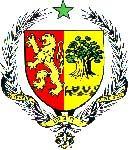               UN PEUPLE - UN BUT - UNE FOI              ------------------------------------     MISSION PERMANENTE AUPRES DEL’OFFICE DES NATIONS UNIES A GENEVE				              --------------------------------   AMBASSADE DU SENEGAL EN SUISSE42ème session Examen Périodique Universel (EPU), du 23 janvier au 03 févier 2023 PROJET DE DECLARATION DU SENEGAL A L’EXAMEN PERIODIQUE UNIVERSEL DE LA REPUBLIQUE DU BENINLe Sénégal souhaite la chaleureuse bienvenue à la Délégation de la République du Bénin à cette 42ème session de l’EPU. La Délégation sénégalaise salue les réformes inclusives et transparentes prises par le Gouvernement du Bénin depuis son dernier passage à l’EPU visant à consolider l’Etat de droit, la bonne gouvernance, le respect des droits humains et le développement durable. A ce titre, elle note avec satisfaction les initiatives et mesures prises par les autorités en matière de promotion des droits de l’Homme avec notamment l’élaboration d’une cinquantaine de textes législatifs et règlementaires pour harmoniser sa législation avec les normes internationales relatives aux droits humains.Dans cette perspective, le sénégal voudrait soumettre à la délégation béninoise les recommandations suivantes :	Poursuivre le renforcement des capacités d’intervention de l’Institution Nationale des droits de l’Homme ;Intensifier les actions visant à accroitre la coopération avec ses partenaires et les mécanismes onusiens et régionaux des droits de l’homme pour un meilleur respect de ses engagements en matière de droits humains. En définitive, le Sénégal souhaite plein succès à la République du Bénin dans la mise en œuvre des recommandations acceptées.Je vous remercie.